Anatomy and Physiology 2 Final ReviewChapter 1717.3  Erythrocytes Erythrocytes play a crucial role in oxygen and carbon dioxide transportDescribe the structure and function of erythrocytes.Importance of shape, inside components; How the structure helps with oxygen transportThree features make for efficient gas transport:Biconcave shape offers huge surface area relative to volume for gas exchangeHemoglobin makes up 97% of cell volume (not counting water)RBCs have no mitochondriaATP production is anaerobic, so they do not consume O2 they transportDescribe the structure of hemoglobin.Hemoglobin consists of red heme pigment bound to the protein globinGlobin is composed of four polypeptide chainsTwo alpha and two beta chainsA heme pigment is bonded to each globin chainGives blood red colorEach heme’s central iron atom binds one O217.4  Leukocytes Leukocytes defend the bodyList the classes, structural characteristics, and functions of leukocytes.Leukocytes grouped into two major categories:Granulocytes: contain visible cytoplasmic granulesAgranulocytes: do not contain visible cytoplasmic granules;Granulocytes: Three types:Neutrophils, eosinophils, basophilsLarger and shorter-lived than RBCsContain lobed, rather than circular, nucleiCytoplasmic granules stain specifically with Wright’s stainAll are phagocytic to some degree Agranulocytes lack visible cytoplasmic granulesTwo types: lymphocytes and monocytesBoth have spherical or kidney-shaped nuclei17.7  How do we replace blood in an emergency?Transfusion can replace lost bloodExplain what type of blood each blood group can receive; what happens if the an individual gets the wrong blood type.Type O universal donor: no A or B antigensType AB universal recipient: no anti-A or anti-B antibodiesOccur if mismatched blood is infusedDonor’s cells are attacked by recipient’s plasma agglutininsAgglutinate and clog small vesselsRupture and release hemoglobin into bloodstream Wrong Blood Type Result in:Diminished oxygen-carrying capacityDecreased blood flow beyond blocked vesselHemoglobin in kidney tubules can lead to renal failureChapter 1818.1  Anatomy of the heartThe heart has four chambers and pumps blood through the pulmonary and 
systemic circuitsDescribe the structure and function of each of the three layers of the heart wall.Epicardium: visceral layer of serous 
 pericardium Myocardium: circular or spiral bundles of 
 contractile cardiac muscle cells Cardiac skeleton: crisscrossing, interlacing layer of connective tissueAnchors cardiac muscle fibers Supports great vessels and valvesLimits spread of action potentials to specific pathsEndocardium: innermost layer; is continuous 
 with endothelial lining of blood vesselsLines heart chambers and covers cardiac skeleton of valves18.3 What path does blood take through the heart?Blood flows from atrium to ventricle, and then to either the lungs or the rest 
of the bodyDescribe the structure and functions of the four heart chambers. Name each chamber and provide the name and general route of its associated great vessel(s).Name the heart valves and describe their location, function, and mechanism of operation. Trace the pathway of blood through the heart.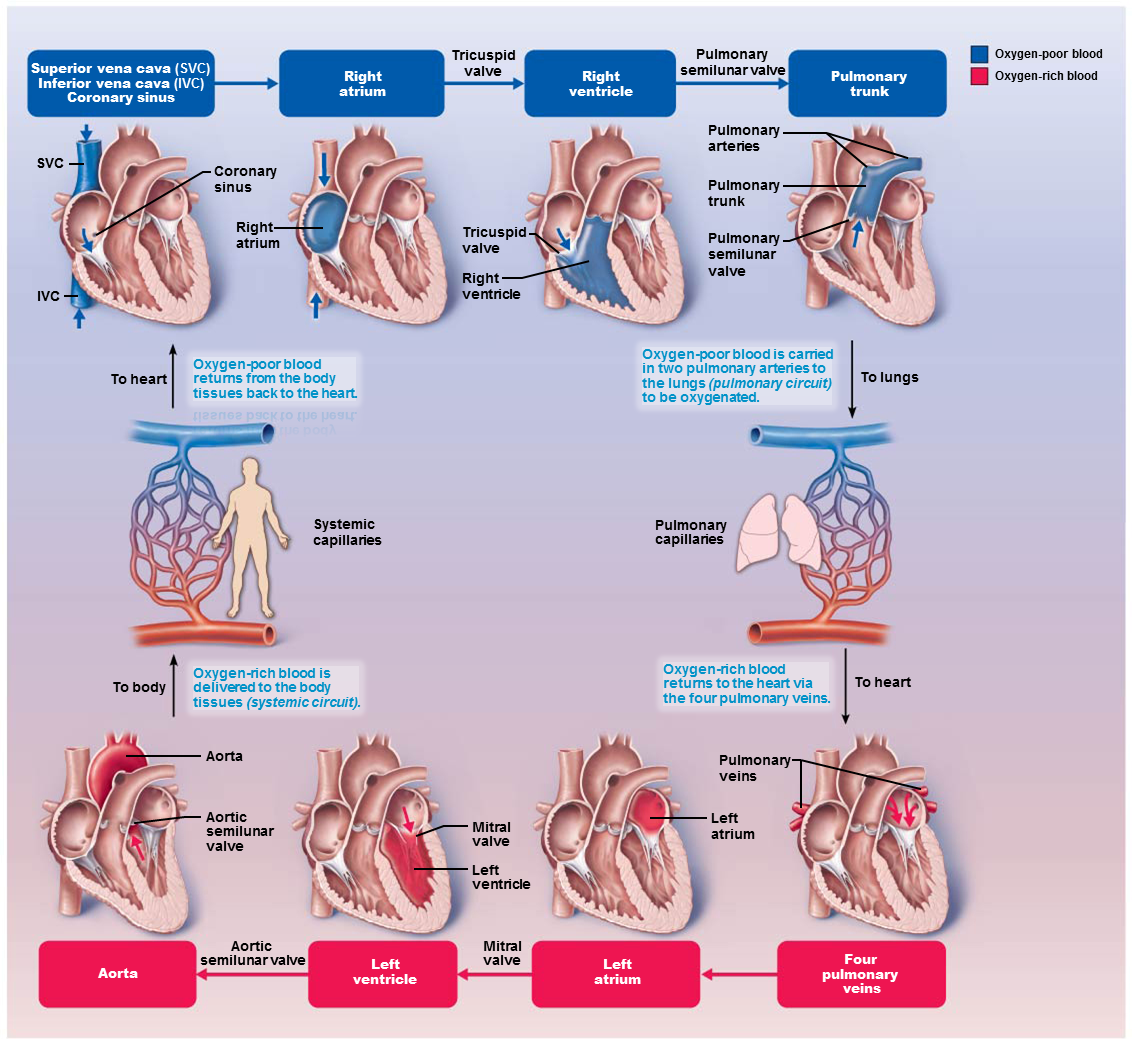 Chapter 2020.2  Lymphoid cells, tissues, and organsLymphoid cells and tissues are found in lymphoid organs and in connective 
tissue of other organs	Describe the basic structure and cellular population of lymphoid tissue. Differentiate 
between diffuse and follicular lymphoid tissues.Main functions of lymphoid tissueHouses and provides proliferation sites for lymphocytesOffers surveillance vantage points for lymphocytes and macrophages as they filter through lymphLargely composed of reticular connective tissue, a type of loose connective tissueMacrophages live on reticular fibersSpaces between fibers offer a place for 
lymphocytes to occupy when they return from patrolling body20.3  Lymph nodesLymph nodes filter lymph and house lymphocytes	Describe the general location, histological structure, and functions of lymph nodes.Hundreds of nodes are found throughout bodyMost are embedded deep in connective tissue in clusters along lymphatic vesselsSome are nearer to body surface in inguinal, axillary, and cervical regions of body where collecting vessels converge into trunksCortexSuperficial area of cortex contains follicles with germinal centers that are heavy with dividing 
B cellsDeep cortex houses T cells in transitT cells circulate continuously among blood, 
lymph nodes, and lymphAbundant numbers of dendritic cells are closely associated with both T and B cells Play a role in activating both lymphocytesMedullaMedullary cords extend inward from cortex and contain B cells, T cells, and plasma cellsLymph sinuses are found throughout nodeConsist of large lymphatic capillaries spanned by crisscrossing reticular fibersMacrophages reside on fibers, checking for and phagocytizing any foreign matterTwo main functions of lymph nodesCleansing the lymph: act as lymph “filters”Macrophages remove and destroy microorganisms and debris that enter lymphPrevent unwanted substances from being delivered to bloodImmune system activation: offer a place for lymphocytes to become activated and mount an attack against antigens20.4  Spleen The spleen removes bloodborne pathogens and aged red blood cells	Compare and contrast the structure and function of the spleen and lymph nodes.FunctionsSite of lymphocyte proliferation and immune surveillance and responseCleanses blood of aged blood cells and platelets; macrophages remove debrisThree additional functions of spleen:Stores breakdown products of RBCs (e.g., iron) for later reuse Stores blood platelets and monocytes for release into blood when neededMay be site of fetal erythrocyte productionHistologically, consists of two componentsWhite pulp: site where immune function occursContains mostly lymphocytes on reticular fibersWhite pulp clusters are found around central arteries; appear as islands of white in a sea of red pulp Red pulp: site where old blood cells and
 bloodborne pathogens are destroyedRich in RBCs and macrophages that engulf them20.6  ThymusT lymphocytes mature in the thymus	Describe the structure and function of the thymus.Thymus: bilobed lymphoid organ found in inferior neckThymus is broken into lobules that contain outer cortex and inner medullaCortex contains rapidly dividing lymphocytes (the bulk of thymic cells) and scattered macrophagesMedulla contains fewer lymphocytes and thymic corpusclesThymic corpuscles are where regulatory T cells developThymus differs from other lymphoid organs in important waysFunctions strictly in T lymphocyte maturationProvide environment in which T lymphocytes become immunocompetentChapter 2121.2  Innate internal defenses: Cells and chemicalsInnate internal defenses are cells and chemicals that act as the second line of 
defense	Explain the importance of phagocytosis, natural killer cells, and fever in innate body 
defense.Phagocytes: white blood cells that ingest and digest (eat) foreign invadersNeutrophils: most abundant phagocytes, but die fighting; become phagocytic on exposure to infectious materialMacrophages: develop from monocytes and are chief phagocytic cells; most robust phagocytic cellNatural Killer CellsNonphagocytic, large granular lymphocytes that police blood and lymphCan kill cancer and virus-infected cells before adaptive immune system is activatedAttack cells that lack “self” cell-surface receptorsFeverAbnormally high body temperature that is systemic response to invading microorganismsLeukocytes and macrophages exposed to foreign substances secrete pyrogensPyrogens act on body’s thermostat in hypothalamus, raising body temperatureBenefits of moderate feverCauses liver and spleen to sequester iron and zinc (needed by microorganisms)Increases metabolic rate, which increases rate 
of repair	Describe the inflammatory process. Identify several inflammatory chemicals and 
indicate their specific roles.Stages of inflammation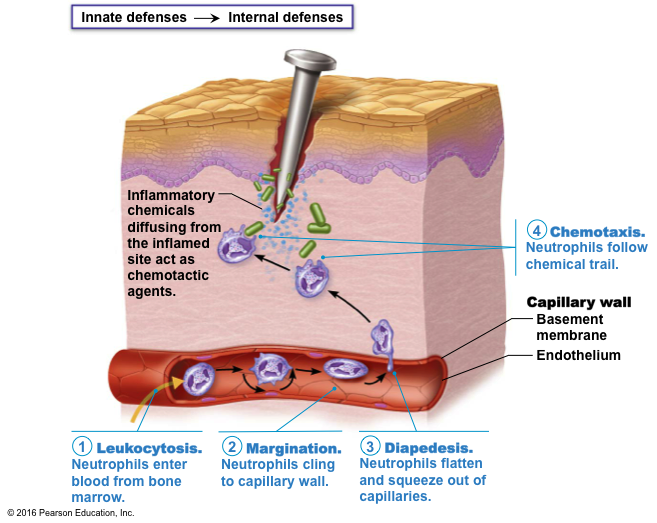 21.4  Lymphocytes and antigen-presenting cellsB and T lymphocytes and antigen-presenting cells are cells of the adaptive 
immune response	Compare and contrast the origin, maturation process, and general function of B and T lymphocytes.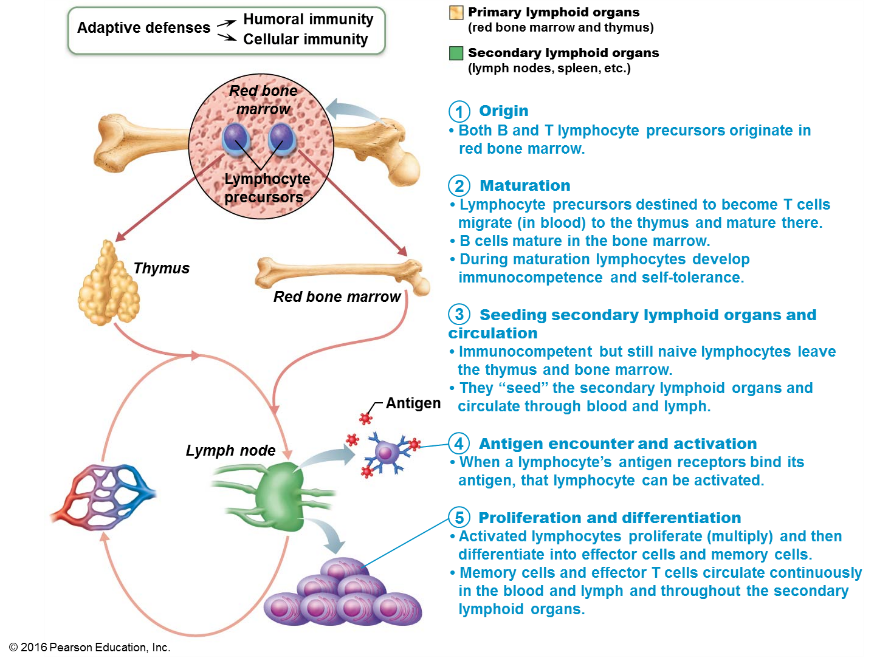 	Name several antigen-presenting cells and describe their roles in adaptive defenses.Dendritic cells Found in connective tissues and epidermisAct as mobile sentinels of boundary tissuesPhagocytize pathogens that enter tissues, then enter lymphatics to present antigens to T cells in lymph nodeMacrophages Widely distributed in connective tissues and lymphoid organsPresent antigens to T cells, which not only activates T cell, but also further activates macrophageB lymphocytesDo not activate naive T cellsPresent antigens to helper T cell to assist their own activation21.5  Humoral immune responseIn humoral immunity, antibodies are produced that target extracellular antigens	Define humoral immunity.When B cell encounters target antigen, it provokes humoral immune responseAntibodies specific for that particular antigen are then produced	Describe the process of clonal selection of a B cell and recount the roles of plasma cells and memory cells in humoral immunity.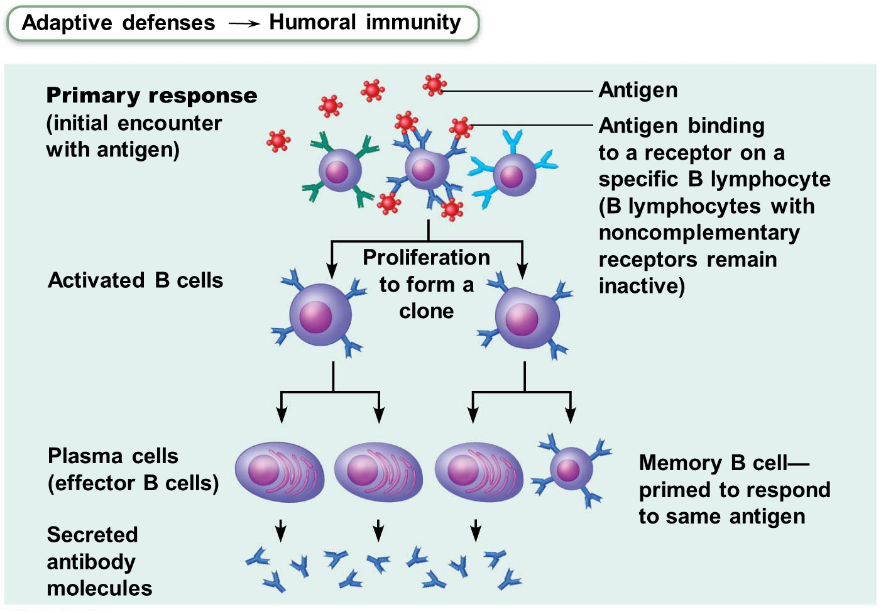 	Compare and contrast active and passive humoral immunity.Active humoral immunity occurs when B cells encounter antigens and produce specific antibodies against themTwo types of active humoral immunity Naturally acquired: formed in response to 
 actual bacterial or viral infection Artificially acquired: formed in response to 
 vaccine of dead or attenuated pathogensPassive humoral immunity occurs when ready-made antibodies are introduced into bodyTwo types of passive humoral immunity Naturally acquired: antibodies delivered to fetus 
 via placenta or to infant through milk Artificially acquired: injection of serum, such as 
 gamma globulin	Describe the structure and functions of antibodies and name the five antibody classes.Antibody targets and functionsAntibodies do not destroy antigens; they inactivate and tag them Form antigen-antibody (immune) complexesDefensive mechanisms used by antibodies NeutralizationAgglutinationPrecipitationComplement fixation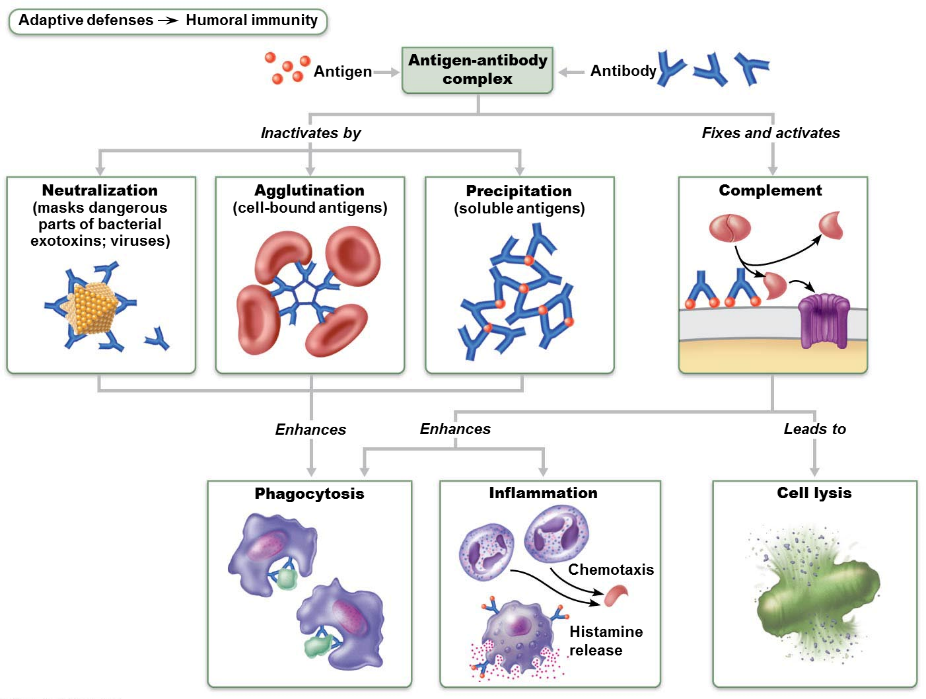 Chapter 2222.2  The lower respiratory systemThe lower respiratory system consists of conducting and respiratory zone 
structures	Distinguish between conducting and respiratory zone structures.Respiratory zone: site of gas exchange Consists of microscopic structures such as respiratory bronchioles, alveolar ducts, and alveoliConducting zone: conduits that tranport gas to and from gas exchange sitesIncludes all other respiratory structuresCleanses, warms, and humidifies air	Describe the structure, function, and location of the larynx, trachea, and bronchi.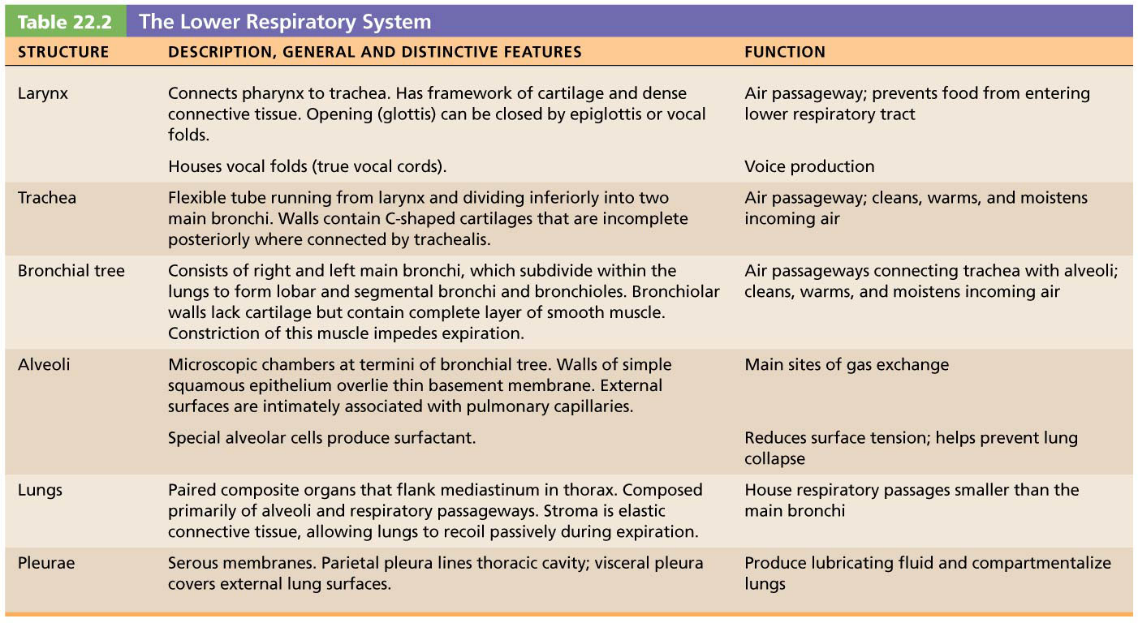 	Identify the organs forming the respiratory passageway(s) in descending order until you reach the alveoli.Major organs:Nose and nasal cavityParanasal sinusesPharynxLarynxTracheaBronchi and branchesLungs and alveoliHow do we assess ventilation?Measuring respiratory volumes, capacities, and flow rates helps us assess 
ventilation	Explain and compare the various lung volumes and capacities.Tidal volume (TV): amount of air moved into and out of lung with each breathInspiratory reserve volume (IRV): amount of air that can be inspired forcibly beyond the tidal volumeExpiratory reserve volume (ERV): amount of air that can be forcibly expelled from lungs  Residual volume (RV): amount of air that always remains in lungs	Indicate types of information that can be gained from pulmonary function tests.Pulmonary functions tests can measure rate of gas movementForced vital capacity (FVC): amount of gas forcibly expelled after taking deep breathForced expiratory volume (FEV): amount of gas expelled during specific time interval of FVCObstructive pulmonary disease: increased airway resistance (example: bronchitis)Restrictive disease: reduced TLC due to disease (example: tuberculosis) or exposure to environmental agents (example: fibrosis)Chapter 2323.1  What major processes occur during digestive system activity?What major processes occur during digestive system activity?	List and define the major processes occurring during digestive system activity.Ingestion: eatingPropulsion: movement of food through the 
 alimentary canal, which includes:SwallowingPeristalsis: major means of propulsion of food that involves alternating waves of contraction and relaxation Mechanical breakdown: includes chewing, 
 mixing food with saliva, churning food in 
 stomach, and segmentationSegmentation: local constriction of intestine that mixes food with digestive juicesDigestion: series of catabolic steps that involves enzymes that break down complex food molecules into chemical building blocksAbsorption: passage of digested fragments from lumen of GI tract into blood or lymphDefecation: elimination of indigestible substances via anus in form of feces23.2  What are the common anatomical features of the digestive system?The GI tract has four layers and is usually surrounded by peritoneum	Describe the location and function of the peritoneum.Peritoneum: serous membranes of abdominal cavity that consists of:Visceral peritoneum: membrane on external surface of most digestive organsParietal peritoneum: membrane that lines body wall	Define retroperitoneal and name the retroperitoneal organs of the digestive system.Intraperitoneal (peritoneal) organs: organs that are located within the peritoneumRetroperitoneal organs: located outside, or posterior to, the peritoneumIncludes most of pancreas, duodenum, and parts of large intestine	Describe the tissue composition and general function of each of the four layers of the alimentary canal.MucosaFunctions: different layers perform one or all threeSecretes mucus, digestive enzymes, and hormonesAbsorbs end products of digestionProtects against infectious diseaseSubmucosaContains blood and lymphatic vessels, lymphoid follicles, and submucosal nerve plexus that supply surrounding GI tract tissuesHas abundant amount of elastic tissues that help organs to regain shape after storing large mealMuscularis externaMuscle layer responsible for segmentation and peristalsis Contains inner circular muscle layer and outer longitudinal layersCircular layer thickens in some areas to form sphinctersSerosaOutermost layer, which is made up of the visceral peritoneumPart 2  Functional Anatomy of the Digestive System23.4  The mouth and associated organsIngestion occurs only at the mouth	Describe the composition and functions of saliva, and explain how salivation is 
regulated.Composition of salivaMostly water (97–99.5%), so hypo-osmoticSlightly acidic (pH 6.75 to 7.00)Electrolytes: Na+, K+, Cl−, PO42−, HCO3−Salivary amylase and lingual lipaseProteins: mucin, lysozyme, and IgAMetabolic wastes: urea and uric acidLysozyme, IgA, defensins, and nitric oxide from nitrates in food protect against microorganisms23.6  The stomachThe stomach temporarily stores food and begins protein digestion	Describe stomach structure and indicate changes in the basic alimentary canal structure that aid its digestive function.Gross Anatomy of the StomachStomach is a temporary storage tank that starts chemical breakdown of protein digestionConverts bolus of food to paste-like chimeMajor regions of the stomachCardial part (cardia): surrounds cardial orificeFundus: dome-shaped region beneath diaphragmBody: midportionPyloric part: wider and more superior portion of pyloric region, antrum, narrows into pyloric canal that terminates in pylorus	Name the cell types responsible for secreting the various components of gastric juice and indicate the importance of each component in stomach activity.Mucous neck cellsSecrete thin, acidic mucus of unknown functionParietal cells Secretions include:Hydrochloric acid (HCl) pH 1.5–3.5; denatures protein, activates pepsin, breaks down plant cell walls, and kills many bacteriaIntrinsic factorGlycoprotein required for absorption of vitamin B12 in small intestineChief cellsSecretions include:Pepsinogen: inactive enzyme that is activated to pepsin by HCl and by pepsin itself (a positive feedback mechanism)LipasesDigests ~15% of lipidsEnteroendocrine cellsSecrete chemical messengers into lamina propriaAct as paracrinesSerotonin and histamineHormonesSomatostatin (also acts as paracrine) and gastrin23.7  The liver, gallbladder, and pancreasThe liver secretes bile; the pancreas secretes digestive enzymes	State the roles of bile and pancreatic juice in digestion.Bile: Yellow-green, alkaline solution containing: Bile salts: cholesterol derivatives that function in fat emulsification and absorptionBilirubin: pigment formed from heme23.8  The small intestineThe small intestine is the major site for digestion and absorption	Identify and describe structural modifications of the wall of the small intestine that 
enhance the digestive process.Circular foldsPermanent folds (~1 cm deep) that force chyme to slowly spiral through lumen, allowing more time for nutrient absorptionVilli Fingerlike projections of mucosa (~1 mm high) with a core that contains dense capillary bed and lymphatic capillary called a lacteal for absorptionMicrovilliCytoplasmic extensions of mucosal cell that give fuzzy appearance called the brush border that contains membrane-bound enzymes brush border enzymes, used for final carbohydrate and protein digestion	Differentiate between the roles of the various cell types of the intestinal mucosa.Enterocytes: make up bulk of epitheliumSimple columnar absorptive cells bound by tight junctions and contain many microvilliFunctionVilli: absorb nutrients and electrolytesCrypts: produce intestinal juice, watery mixture of mucus that acts as carrier fluid for chymeGoblet cells: mucus-secreting cells found in 
 epithelia of villi and crypts Enteroendocrine cells: source of enterogastrones 
 (examples: CCK and secretin)Found scattered in villi but some in crypts Paneth cells: found deep in crypts, specialized secretory cells that fortify small intestine’s defensesSecrete antimicrobial agents (defensins and lysozyme) that can destroy bacteriaStem cells that continuously divide to produce other cell typesVillus epithelium renewed every 2–4 daysChapter 2525.2  NephronsNephrons are the functional units of the kidney	Describe the anatomy of a nephron.Two main partsRenal corpuscleRenal tubuleRenal CorpuscleGlomerulusAllows for efficient filtrate formationFiltrate: plasma-derived fluid that renal tubules process to form urineGlomerular capsuleAlso called Bowman’s capsule: cup-shaped, hollow structure surrounding glomerulusRenal tubule is about 3 cm (1.2 in.) long Consists of single layer of epithelial cells, but each region has its own unique histology and functionThree major parts1. Proximal convoluted tubuleProximal, closest to renal corpuscle2. Nephron loop	3. Distal convoluted tubuleDistal, farthest from renal corpuscleDistal convoluted tubule drains into
collecting ductChapter 2424.3  What is metabolism?Metabolism is the sum of all biochemical reactions in the body	Define metabolism. Explain how catabolism and anabolism differ.Anabolism and CatabolismAnabolism: synthesis of large molecules from small ones (example: synthesis of proteins from amino acidsCatabolism: hydrolysis of complex structures to simpler ones (example: breakdown of proteins into amino acids)	Explain the difference between substrate-level phosphorylation and oxidative 
phosphorylation.Substrate-level phosphorylationHigh-energy phosphate groups are directly transferred from phosphorylated substrates to ADP Oxidative phosphorylationMore complex process, but produces most ATPChemiosmotic process: couples movement of substances across membranes to chemical reactions24.4  Carbohydrate metabolismCarbohydrate metabolism is the central player in ATP production	Summarize important events and products of glycolysis, the citric acid cycle, and 
electron transport.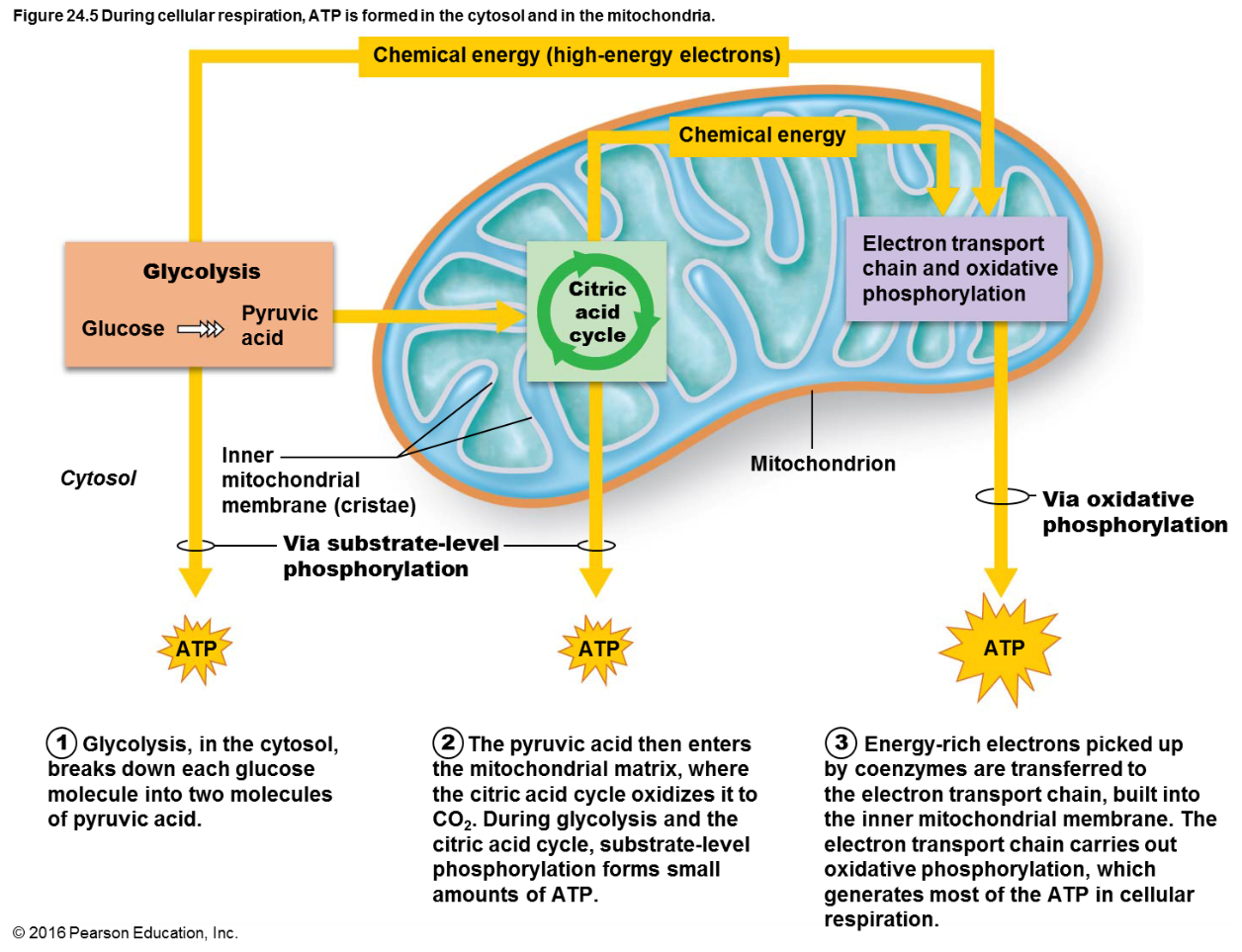 Chapter 26Two main fluid compartmentsIntracellular fluid (ICF) compartment: fluid inside cells accounts for 2/3 of total body fluidExtracellular fluid (ECF) compartment: fluid in two main ECF compartments outside cells accounts for one-third of total body fluidThree principal abnormalities of water balance DehydrationECF water loss due to hemorrhage, severe burns, prolonged vomiting or diarrhea, profuse sweating, water deprivation, diuretic abuse, endocrine disturbancesSigns and symptoms: “cottony” oral mucosa, thirst,
dry flushed skin, oliguriaMay lead to weight loss, fever, mental confusion, hypovolemic shock, and loss of electrolytesHypotonic hydrationCellular overhydration, or water intoxicationOccurs with renal insufficiency or rapid excess water ingestionECF osmolality decreases, causing hyponatremiaResults in net osmosis of water into tissue cells and swelling of cellsSymptoms: severe metabolic disturbances, nausea, vomiting, muscular cramping, cerebral edema, and possible deathTreated with hypertonic salineEdemaAtypical accumulation of IF, resulting in tissue swelling (not cell swelling)Only volume of IF is increased, not of other compartmentsCan impair tissue function by increasing distance for diffusion of oxygen and nutrients from blood into cellsCould be caused by increased fluid flow out of blood or decreased return of fluid to blood